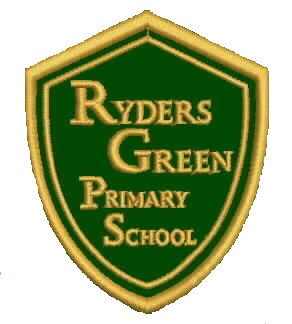 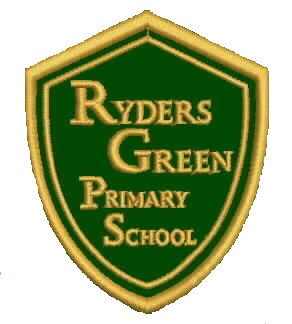 2023-2024 School Calendar2023-2024 School Calendar2023-2024 School CalendarSchool Closed / HolidaysSchool Closed / Polling DaySchool Closed / Teacher Training Day